福建师范大学资源发现系统用户指南>> 研究就从SUMMON开始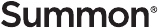 Summon是开始您研究的一个绝佳起点! 它可以帮助您快速地探索整個图书馆馆藏任何主题的相关资讯。福建师范大学学术资源发现系统：http://fjnu.summon.serialssolutions.com 检索 >检索Summon就像在使用Google一样简单。所以，您可以直接输入关键词开始检索。如果您要检索一个已知的项目。您也许可以试着使用Summon的高级检索。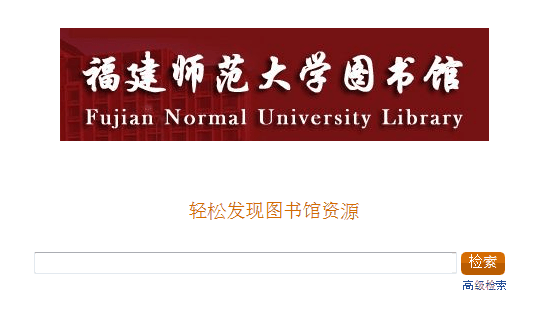 结果导览 >一旦您有了一组结果，您有许多选项可以细分您的检索。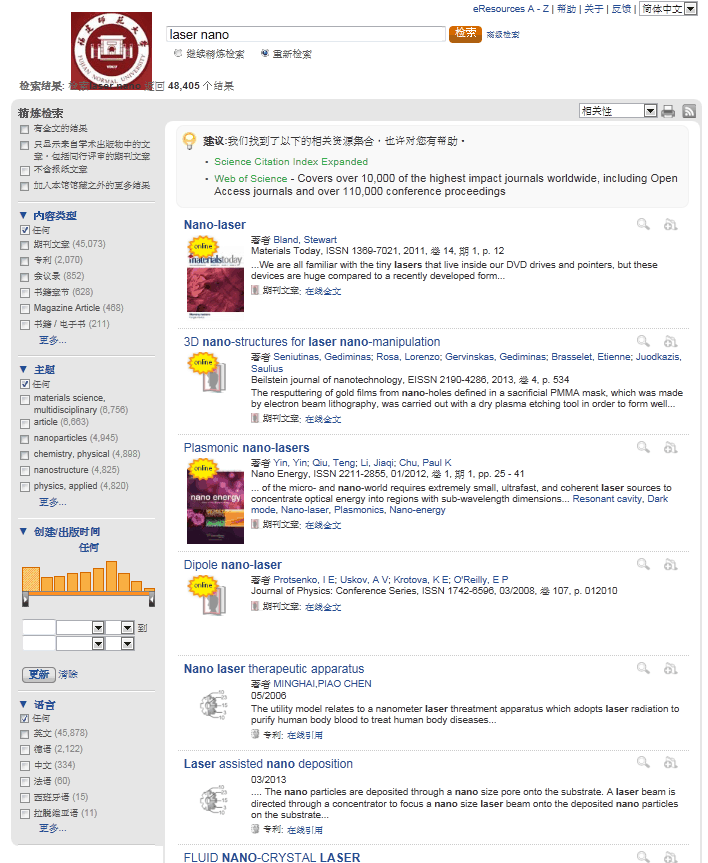 您可在页面上方的单一检索框随时修正您的检索詞。如果您已经使用了筛选或分面来細分您的检索，您可以简单地选择「保持精炼检索」保持之前的设定状态并用您修正后的检索词來取得其它检索結果。By Serials Solutions, a ProQuest business